АДМИНИСТРАЦИЯВЕРХНЕМАМОНСКОГО СЕЛЬСКОГО ПОСЕЛЕНИЯВЕРХНЕМАМОНСКОГО МУНИЦИПАЛЬНОГО РАЙОНАВОРОНЕЖСКОЙ ОБЛАСТИПОСТАНОВЛЕНИЕ      от «13» октября 2023г.                                                                                               №129      с. Верхний Мамон          Об  утверждении документации          об  аукционе. В соответствии  с  п.108  приказа Федеральной антимонопольной службы РФ от 10.02.2010 № 67 «О порядке проведения конкурсов или аукционов на право заключения договоров аренды, договоров безвозмездного пользования, договоров доверительного управления имуществом, иных договоров, предусматривающих переход прав владения и (или) пользования в отношении государственного или муниципального имущества, и перечне видов имущества, в отношении которого заключение указанных договоров может осуществляться путем проведения торгов в форме конкурса», администрация Верхнемамонского сельского поселенияп о с т а н о в л я е т :Утвердить документацию о проведении аукциона на право заключения договора аренды  муниципального имущества:          1. Лот №1:   машина коммунальная, марка, модель, коммерческое наименование МК.02 на базе трактора «Беларус-82.1», год производства машины – 2022, идентификационный номер (VIN или PIN): 330(82350917), модель, № двигателя Д-243,168369, рабочий объем двигателя 4750 см3, мощность двигателя 59,6 кВт (81,03 л.с.), вид движителя колесный, цвет машины – синий.  ПСМ и других видов техники RU CB 605614 выдан 28.03.2022г. ООО «Технопланет» (г.Санкт-Петербург, пр-кт Елизарова д.38, литер А, офис 213А). Свидетельство о государственной регистрации самоходной машины и других видов техники  СМ 464575  от 26.08.2022г. Регистрационный знак 36 ЕТ 6122.      2. Контроль  за  исполнением  настоящего  постановления  оставляю за  собой.И.о. главы администрации Верхнемамонскогосельского поселения                                                               О.М. Малахов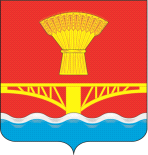 